292015.2P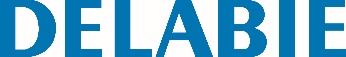 Espelhos moldadosReferência: 292015.2P Informação para prescriçãoEspelhos moldados. Oculta os riscos no esmalte em torno dos furos da torneira.Para torneira 1/2", Ø 21/60.Latão maciço.Fornecido em 2 unidades.